ACTIVITY: Question dice gameActivity ideaIn this activity, students play the question dice game to develop ways of interrogating texts or multimedia material and the confidence to do so.By the end of this activity, students should be able to:read/watch a text/video with understandingdevelop the skills and habits of asking questions when reading or reviewing information.Introduction/background notesWhat you needWhat to doQuestion dice templateIntroduction/backgroundThere are a number of articles and video clips that explain the work and research of light scientists. Some of these are:Dr Adrian DorringtonArticle: Improving 3D camerasVideo clips: How we see 3D, Applications of time of flight camerasDr Gordon SandersonArticle: Ophthalmology researchVideo clip: Ocular forensicsAssociate Professor Rainer KünnemeyerArticle: Light_interaction_with_biological_materialsStudents choose what they want to investigate and use the question dice to find out more. An alternative activity idea could be for a set of questions to be developed by either the teacher or groups of students. These links contain two examples of how this may be done:Sialons – Ian Brown video clipsMeissner effect – Nick Strickland video clipsWhat you needAccess to the Light and Sight context articles and video clips (see above)A pair of dice, each in a different colour for each group – see question dice templateWhat to doHave the students read or watch selected articles or video clips as a group. Each person in the group should throw the question starter die and then use the question word that comes up to create a question about what they have read or watched, and the others in the group answer it. Each group member should have a turn. Each group member should have a turn rolling the question starter die and verb die to create a second question. Students can play this game until they have exhausted all the possible questions they can come up from the chosen articles or videos. Question dice template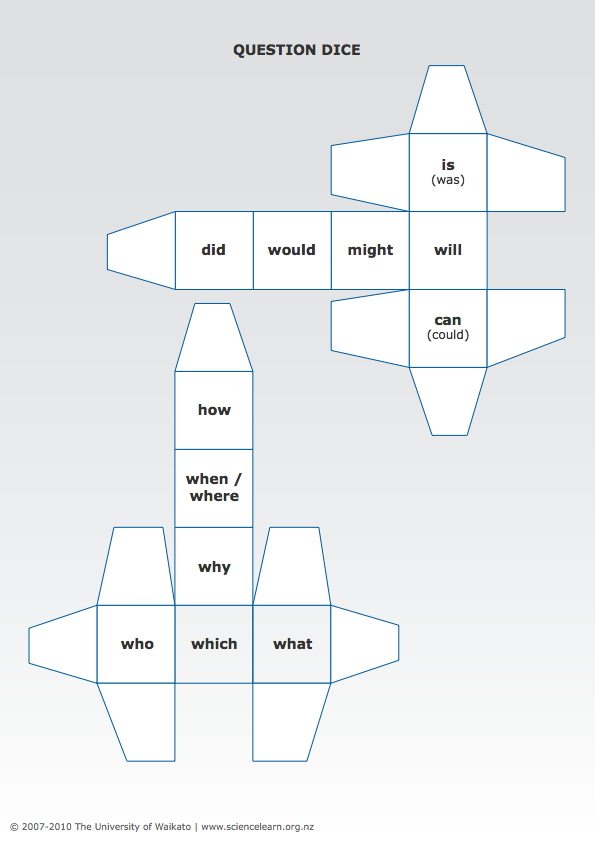 